.Restart: AFTER 16 COUNTS ON WALL 3SECTION 1: KICK BALL POINT X2, ROCK RECOVER, TRIPLE ½ TURNSECTION 2: SCISSOR STEP X2, EXTENDED HEEL JACK WITH ¾ TURNTHIS IS WHERE YOU WILL RESTART ON WALL 3SECTION 3: Walk Back x2, Coaster Step, Side, Heel Dig and Cross, SideSECTION 4: SYNCOPATED WEAVE, SIDE ROCK, RECOVER, FULL TURN, CROSS UNWIND FULL TURNSTART AGAIN AND ENJOYContact:  rebelamore@gmail.comOne Call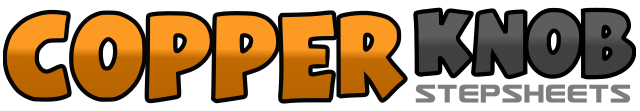 .......Count:32Wall:4Level:WCS.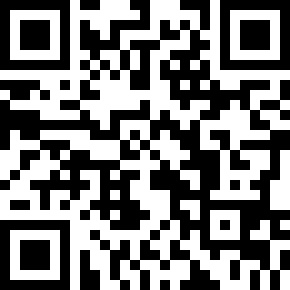 Choreographer:Noel Roos (SA) - April 2016Noel Roos (SA) - April 2016Noel Roos (SA) - April 2016Noel Roos (SA) - April 2016Noel Roos (SA) - April 2016.Music:One Call Away - Charlie PuthOne Call Away - Charlie PuthOne Call Away - Charlie PuthOne Call Away - Charlie PuthOne Call Away - Charlie Puth........1&2Kick L forward, Step L beside R, Point R to right side3&4Kick R forward, Step R beside L, Point L to left side5-6Rock L forward, Recover7&8Triple ½ turn left stepping LRL (6 o’clock)1&2Step R to side, step L beside R, Cross R over L3&4Step L to side, Step R beside L, Cross L over R5-6&7&8Step R side, Step L behind R, Step R to side, Dig L heel making ¼ turn left, Step L beside R , Step back on R making ½ turn left (9 o’clock)1-2Walk Back LR3&4Step Back on L, Step R beside L, Step Forward on L5-6&Step R to side, Dig L heel, Step L beside R7-8Step R over L, Step L to side1&2Step R behind L, L to side, Rover L3-4Rock L to side, Recover (prepping for full turn)5-6½ turn right stepping forward on L, ½ turn right stepping back on R (this is like a Rolling Vine)7-8Cross L over R and then Unwind Full Turn